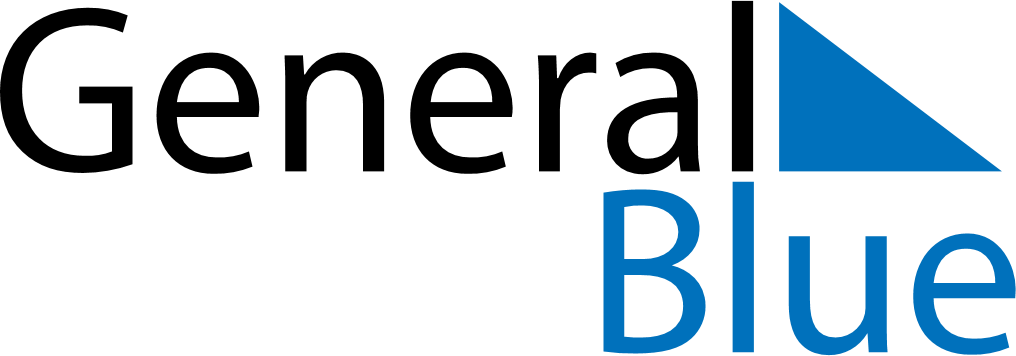 Albania 2020 HolidaysAlbania 2020 HolidaysDATENAME OF HOLIDAYJanuary 1, 2020WednesdayNew Year’s DayJanuary 2, 2020ThursdayNew Year HolidayMarch 2, 2020MondayLeague of Lezhë dayMarch 7, 2020SaturdayTeacher’s DayMarch 8, 2020SundayMother’s DayMarch 14, 2020SaturdaySummer DayMarch 22, 2020SundaySultan Nevruz’s DayMarch 23, 2020MondaySultan Nevruz’s Day (substitute day)April 1, 2020WednesdayApril Fools’ DayApril 12, 2020SundayCatholic EasterApril 13, 2020MondayCatholic EasterApril 19, 2020SundayOrthodox EasterApril 20, 2020MondayOrthodox EasterMay 1, 2020FridayLabour DayMay 24, 2020SundayEnd of Ramadan (Eid al-Fitr)June 1, 2020MondayChildren’s DayJuly 31, 2020FridayFeast of the Sacrifice (Eid al-Adha)October 19, 2020MondayMother Teresa DayNovember 22, 2020SundayAlphabet DayNovember 28, 2020SaturdayIndependence DayNovember 29, 2020SundayLiberation DayNovember 30, 2020MondayLiberation Day (substitute day)December 8, 2020TuesdayYouth DayDecember 24, 2020ThursdayChristmas EveDecember 25, 2020FridayChristmas Day